Faaliyet Türü        Düzeltici DF NO :   20.. / …. DÜZELTİCİ FAALİYETİN KAYNAĞI   YGG Toplantısı                                             İç Tetkikler Sonucu                           Çalışanlardan                       Dış Tetkikler Sonucu                                     Müşteri Şikâyeti / Önerisi                 Veri Analizi                          Proses Uygunsuzlukları                                  Diğer DÜZELTİCİ FAALİYETİN KAYNAĞI   YGG Toplantısı                                             İç Tetkikler Sonucu                           Çalışanlardan                       Dış Tetkikler Sonucu                                     Müşteri Şikâyeti / Önerisi                 Veri Analizi                          Proses Uygunsuzlukları                                  Diğer DÜZELTİCİ FAALİYETİN KAYNAĞI   YGG Toplantısı                                             İç Tetkikler Sonucu                           Çalışanlardan                       Dış Tetkikler Sonucu                                     Müşteri Şikâyeti / Önerisi                 Veri Analizi                          Proses Uygunsuzlukları                                  Diğer UYGUNSUZLUĞUN / MUHTEMEL UYGUNSUZLUĞUN TANIMI – SEBEBİ VE ÇÖZÜM ÖNERİSİ UYGUNSUZLUĞUN / MUHTEMEL UYGUNSUZLUĞUN TANIMI – SEBEBİ VE ÇÖZÜM ÖNERİSİ UYGUNSUZLUĞUN / MUHTEMEL UYGUNSUZLUĞUN TANIMI – SEBEBİ VE ÇÖZÜM ÖNERİSİ UYGUNSUZLUK: SEBEBİ: ÇÖZÜM ÖNERİSİ: Talep Eden                                                                       Adı-Soyadı:                                                                                      Tarih:                                       İmza:               UYGUNSUZLUK: SEBEBİ: ÇÖZÜM ÖNERİSİ: Talep Eden                                                                       Adı-Soyadı:                                                                                      Tarih:                                       İmza:               UYGUNSUZLUK: SEBEBİ: ÇÖZÜM ÖNERİSİ: Talep Eden                                                                       Adı-Soyadı:                                                                                      Tarih:                                       İmza:               TALEBİN DEĞERLENDİRİLMESİ      	  UYGUN        	  UYGUN DEĞİL     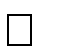 KALİTE  TEMSİLCİSİ  İMZA   : TALEBİN DEĞERLENDİRİLMESİ      	  UYGUN        	  UYGUN DEĞİL     KALİTE  TEMSİLCİSİ  İMZA   : TALEBİN DEĞERLENDİRİLMESİ      	  UYGUN        	  UYGUN DEĞİL     KALİTE  TEMSİLCİSİ  İMZA   : KARAR: (Kararda takip sorumlusu belirtilir) KARAR: (Kararda takip sorumlusu belirtilir) KARAR: (Kararda takip sorumlusu belirtilir) DÜZELTİCİ FAALİYET PLANI DÜZELTİCİ FAALİYET PLANI DÜZELTİCİ FAALİYET PLANI DÜZELTİCİ FAALİYET PLANI DÜZELTİCİ FAALİYET PLANI Yapılacak Faaliyetin Tanımı Sorumlu Sorumlu Planlanan Tarih Bitiş Tarihi Kalite Yönetim Sorumlusu Temsilcisi ONAY:                                       Kalite Temsilcisi ONAY: Kalite Yönetim Sorumlusu Temsilcisi ONAY:                                       Kalite Temsilcisi ONAY: Kalite Yönetim Sorumlusu Temsilcisi ONAY:                                       Kalite Temsilcisi ONAY: Kalite Yönetim Sorumlusu Temsilcisi ONAY:                                       Kalite Temsilcisi ONAY: Kalite Yönetim Sorumlusu Temsilcisi ONAY:                                       Kalite Temsilcisi ONAY: TAKİP BİLGİLERİ TAKİP BİLGİLERİ TAKİP BİLGİLERİ TAKİP BİLGİLERİ TAKİP BİLGİLERİ 1. Takip Bilgileri ve Tarihi 1. Takip Bilgileri ve Tarihi 2. Takip Bilgileri ve Tarihi 2. Takip Bilgileri ve Tarihi 2. Takip Bilgileri ve Tarihi          Faaliyet tam ve etkin           Faaliyet tam değil, ….. / ..… / …… tarihine kadar süre verildi. Açıklama: Kalite Temsilcisi İmza:          Faaliyet tam ve etkin           Faaliyet tam değil, ….. / ..… / …… tarihine kadar süre verildi. Açıklama: Kalite Temsilcisi İmza:          Faaliyet tam ve etkin           Faaliyet tam değil. Açıklama: Kalite Temsilcisi İmza:          Faaliyet tam ve etkin           Faaliyet tam değil. Açıklama: Kalite Temsilcisi İmza:          Faaliyet tam ve etkin           Faaliyet tam değil. Açıklama: Kalite Temsilcisi İmza: 